Position Statement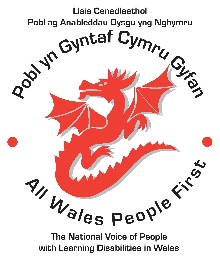 Having the choice to use cash if I want to  People with learning disabilities should be able to pay for goods and services with cash if they need to.This is because cashless payment methods are not accessible for many people with a learning disability.Accessible payment methods are crucial to us staying engaged as active citizens in society. “I went to a theme park recently. The ice cream van had a cash only sign. My girlfriend paid for me because I didn’t have a cash card”“I went to a well-known coffee shop with a group of friends. They said their shops are all cashless. We had to go elsewhere as we can only use cash”Removing cash as a payment option is placing yet another barrier in the way of our independence.“Not all people with learning disabilities can use a cashcard. Refusing cash isn’t fair and excludes us from some places”Being able to pay for things in a way we choose for ourselves is crucial to our independence. Cashless payments are useful for some people with a learning disability.“I prefer using a card because I don’t like carrying cash”“I like e banking because I can keep a check on what I spend”We are worried that Wales is moving towards a cashless society.This will exclude people with learning disabilities who are only able to pay with cash.Our calls: We call on Welsh Government to take steps to ensure people with learning disabilities have continued choice about paying for goods and services with cash.Where cash payment options have already been removed, we call on Welsh Government to encourage the re-introduction of cash payments.NOTHING ABOUT US WITHOUT US!Tracy Austin, Chair of the All Wales People First, National Council In consultation with the All Wales People National Council.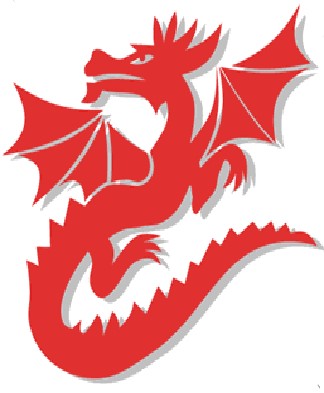 